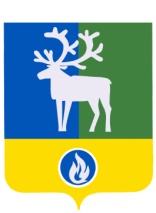 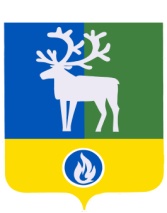 БЕЛОЯРСКИЙ РАЙОНХАНТЫ-МАНСИЙСКИЙ АВТОНОМНЫЙ ОКРУГ – ЮГРААДМИНИСТРАЦИЯ БЕЛОЯРСКОГО РАЙОНАКОМИТЕТ ПО ФИНАНСАМ И НАЛОГОВОЙ ПОЛИТИКЕ АДМИНИСТРАЦИИ БЕЛОЯРСКОГО РАЙОНАРАСПОРЯЖЕНИЕот 14 мая 2014 года                                                                                                     № 7-рО внесении изменений в План контрольной деятельности отдела внутреннего муниципального финансового контроля Комитета по финансам и налоговой политике администрации Белоярского района на 2014 годВ связи с проведением внепланового контрольного мероприятия в Комитете по культуре администрации Белоярского района по вопросу: соблюдение законодательства Российской Федерации и иных нормативных правовых актов Российской Федерации о размещении заказов на поставки товаров, выполнение работ, оказание услуг для муниципальных нужд, в соответствии с пунктом 5 раздела 2 Порядка осуществления внутреннего муниципального финансового контроля и контроля в сфере закупок в Белоярском районе, городском и сельских поселениях в границах Белоярского района, утвержденного постановлением администрации Белоярского района от  № 37 «Об утверждении Порядка осуществления внутреннего муниципального финансового контроля и контроля в сфере закупок в Белоярском районе, городском и сельских поселениях в границах Белоярского района»:1. Внести в План контрольной деятельности отдела внутреннего муниципального финансового контроля Комитета по финансам и налоговой политике администрации Белоярского района на 2014 год утвержденный распоряжением Комитета по финансам и налоговой политике администрации Белоярского района от 12 марта № 4-р «Об утверждении плана контрольной деятельности отдела внутреннего муниципального финансового контроля Комитета по финансам и налоговой политике администрации Белоярского района на 2014 год» следующие изменения:1.1. В раздел «Контрольные мероприятия»:1) пункт 2 изложить в следующей редакции:« »;2) пункт 4 изложить в следующей редакции:«»;3) пункт 5 исключить;4) пункт 6 считать пунктом 5;5) пункт 7 считать пунктом 6;6) пункт 8 считать пунктом 7;7) пункт 9 считать пунктом 8;8) пункт 10 считать пунктом 9;1.2. В раздел «Информационные и организационно-методические мероприятия»:1) пункт 11 считать пунктом 10;2) пункт 12 считать пунктом 11;3) пункт 13 считать пунктом 12;4) пункт 14 считать пунктом 13;5) пункт 15 считать пунктом 14;6) пункт 16 считать пунктом 15.2. Настоящее распоряжение вступает в силу после его подписания.            3. Контроль за выполнением настоящего распоряжения оставляю за собой.Заместитель главы Белоярского района,председатель Комитета по финансам и налоговой политике администрации Белоярского района                                                           И.Ю. Гисс2.Проверка по осуществлению контроля за соблюдением законодательства Российской Федерации и иных нормативных правовых актов Российской Федерации о размещении заказов на поставки товаров, выполнение работ, оказание услуг для муниципальных нужд в администрации сельского поселения Сорум01.01.2013 - 31.12.2013 г.камеральная проверкамарт-апрель     ведущий специалист Клеваник М.В.4.Проверка по осуществлению контроля за соблюдением законодательства Российской Федерации и иных нормативных правовых актов Российской Федерации о размещении заказов на поставки товаров, выполнение работ, оказание услуг для муниципальных нужд в комитете муниципальной собственности администрации Белоярского района01.01.2013 - 31.12.2013 г.камеральная проверкаапрель-июнь ведущий специалист Клеваник М.В.